SCARBOROUGH CAMERA CLUB 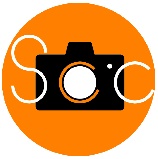 BASIC PHOTOGRAPHY COURSE APPLICATION FORMPlease print your details below: - Name…………………………………………………………………………………………Address………………………………………………………………………………………………………………………………………………………………………………….........Postcode…………………………………….Phone / Mobile………………………………………..Email…………………………………………………………….It will help us to know what equipment you use: - Camera: Computer (e.g. Mac, Windows): Photo editing software used:  The fee of £25 covers the course and membership of the club up to September 2022. This can be paid via PayPal through the club’s website page. If you would also like to join the club’s Facebook group, please send a request via our Facebook page. CONTACT	web: www.scarboroughcameraclub.co.uk                          email: scacameraclub@gmail.com 